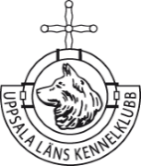 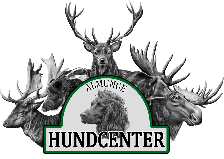 Exteriörbedömning för alla raser4 maj AlmungeI samband med att Almunge Hundcenter firar hundens dag arrangerar Uppsala läns kennelklubb exteriörbedömningExteriörbedömning är en enklare form av en hundutställning, där det är en hund i taget i ringen utan konkurrensbedömning. Hunden får en kvalitetsbedömning av en auktoriserad domare. men det är ingen konkurrensbedömning.Resultatet registreras i SKK Hunddata. För mätraser gäller också exteriörbedömning som slutlig inmätning för hundar över 15 månader.Exteriörbedömningen är öppen för SKK-registrerade hundar som är minst 9 månader vid bedömningstillfället och vid anmälan anmäler du till någon av följande klasser.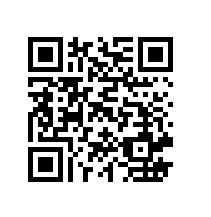 Juniorklass 9-18 mån (junkl)				SwishUnghundsklass 15-24 mån (ukl)			1236367122Bruksklass 15 mån och uppåt (bkl)			skrivJaktklass 15 mån och uppåt (ökl)			AlmungeChampionklass 15 mån och uppåt (chkl)			Ras, reg.nr.Veteranklass 8 år och uppåt (vetkl)Du som anmäler din hund behöver vara medlem i en länsklubb eller special/rasklubb.Ca en vecka innan utställningen kommer du får du info om ringfördelning med praktisk information och starttid för din hund.Kanske har du en arbetande hund i bruks/jakt som behöver en utställningsmerit för ett championat inom dessa discipliner.Hunden får en skriftlig kritik och en kvalitetsbedömning (excellent, very good, good sufficient disqualifield, can not be judged) och kan även tilldelas CK utan konkurrensbedömningDomare: Mats Jonsson Rasgrupp 4,5,6,7,8 Domare: Karl-Erik Johansson Rasgrupp1,2,3,9,10 samt reservdomare för 4,5,6,7,8För att se info om vilken rasgrupp din hund tillhör se skk.se/sv/hundraser/Kostnad 500 kr per hund. Via qr koden kommer du till anmälningsblankett.Det är ett max antal hundar per domare, 80 hundar vilket gör att det gäller att vara snabb att anmäla sig då exteriörbedömningen kan bli fulltecknad innan anmälningstiden har gått ut.Sista anmälningsdag 26 aprilFör ev. frågor maila info@ulkk.seOBS Under dagen kommer det även att arrangeras BPH på anläggningen vilket gör att det kommer att avlossas skott en bit från utställningsplatsen. 